UNF - Training & Services Institute, Inc.Institute of Police Technology and Management Purchase Order RequestProcedure FlowchartDEPARTMENTAL RESPONSIBILITIES: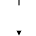 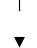 Departmental personnel are responsible for identifying the vendor, etc. for the merchandise to be purchased via a Purchase Order. TSIRECORDING and P.O. AUTHORIZATIONAccounting/ IPTM does not have any purchasing agents.For new vendors, departmental personnel must obtain the payee’s Federal I.D. Number or Social Security Number. Complete the “New Vendor or Vendor Information Change Form” and submit it with the Purchase Order Request Form.Complete a Purchase Order Request Form, and attach supporting documentation (e.g. copy of order form, quote, proposal, etc.) Obtain IPTM fund manager approval.Submit completed Purchase Order Request Form and supporting documentation to IPTM Office Manager for processing a generated P. O. and to encumber funds.After P. O. is generated - departmental personnel will be contacted to pick-up P.O. from IPTM Office Manager . Departmental Personnel are responsiblefor sending or delivering the Purchase Order Vendor copy to the Vendor.After department receives the P.O. Merchandise - departmental personnelmust sign, date, and return the P. O. Receiving copy to IPTM Office Manager, and the invoice if it is received in the department.   All vendor disputes are the responsibility of the departmental personnel.IPTM Office Managerenters data into KFW accounting system to encumber funds,- - 2) generates a IPTM Purchase Order Request from KFW and prints four copies,completes information in P.O. Log database,forwards all paperwork to IPTM Management for final P.O. approval, andAfter B below, call department personnel to pick- up the PO. copies 1,2 & 3.IPTM Management:checks KFW generated P.O. against P.O. Request form and documentationsigns and returns approved P.O. to IPTM Office Manager for  distribution.VENDORIPTM Office Manager RECEIVINGDEPARTMENT4- - - - - IPTM Office Manager filesP.O. Control Copy and P.O. RequestIPTM Purchase	3OrderForm	1	2paperwork.N = Numerical    	NDepartmental personnel sends or delivers to the vendor the IPTM Purchase Order VENDOR copy.Departmental personnel files Department and Receiving copy.RECEIVING and P.O. /INVOICE AUTHORIZATIONNoIPTM Office Manager Audits:Verify/Add VendorReview supporting documentsAre the P. O. Request and supporting documentation complete?YesP.O. REQUEST PAPERWORKRECEIVINGVENDOR INVOICE	3- vendor sends invoice to IPTM.AFTER merchandise and vendor invoiceare received:Departmental personnel signs, dates, and submits P.O. RECEIVING copy to IPTM Office Manager,; andIPTM Office Manager:retrieves P.O. Request paperworkcompares invoice against P.O.if invoice not = P.O. 1) will adjust encumbrance difference is not significant (e.g. 10%) or for shipping/freight charges correct P.O. Request paperwork, or 2) contact department for approval of difference, andif invoice = P.O., will processVerify/Add Acct #/GL CodeVerify amount(s) requestedNoMANAGEMENT AUTHORIZATIONIPTM Management reviews and approves Purchase Order Request?Yespayment.ABBREVIATIONSIPTM = Institute of Police Tech. & Mgt.TSI = Training & Services Institute, IncKFW = Kintera FundWareP.O. = Purchase OrderEnd